Un nuovo sistema che semplifica il presetting della lunghezza utensile nei centri di lavoro CNC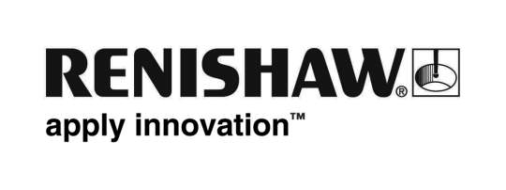 
Renishaw, la nota azienda di tecnologie di misura, presenta il nuovo Primo™ LTS, un sistema ad asse singolo per il presetting della lunghezza utensile, la verifica dell'integrità e la compensazione dell'espansione termica nei centri di lavoro CNC. Primo LTS elimina tutte le operazioni manuali di presetting utensile che, oltre a portare via molto tempo, lasciano spazio all'errore umano, causando spesso scarti e rilavorazioni che riducono produttività e profitti.Il presetting automatico della lunghezza utensile eseguito con Primo LTS è fino a 10 volte più veloce rispetto ai metodi manuali e consente un risparmio economico significativo e immediato. E’ adatto all’utilizzo su piccoli e grandi centri di lavoro CNC e aiuta a garantire pezzi perfetti al primo tentativo, riducendo gli scarti e massimizzando significativamente i profitti.Durante i processi di lavorazione, l'accuratezza dimensionale dipende da una serie di variabili, fra cui la lunghezza e l’integrità dell'utensile. Primo LTS controlla queste variabili automaticamente e consente agli utenti di compensare le eventuali variazioni, con conseguenti vantaggi per il processo di lavorazione complessivo.Primo LTS è totalmente cablato e include un'interfaccia integrata che semplifica le connessioni elettriche: il dispositivo può essere fissato alla tavola della macchina ed è subito operativo, senza richiedere ulteriori operazioni di impostazione. Primo LTS è stato pensato per operare in ambienti di lavoro molto impegnativi: è resistente ai trucioli, al liquido refrigerante e non subisce false attivazioni a causa di urti o vibrazioni. Quando necessario, un getto d'aria integrato consente di rimuovere agevolmente i trucioliPrimo LTS è facile da installare e da utilizzare, rappresenta una soluzione comoda ed economica per aumentare la produttività e la redditività delle macchine utensili.Per ulteriori informazioni su Primo LTS, visitate www.renishaw.it/primo-LTS-Fine-